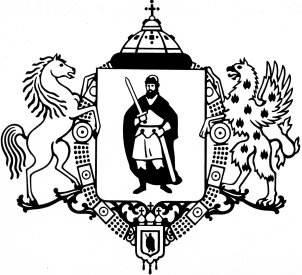 ПРИКАЗО внесении изменений в перечень кодов подвидов по видам доходовбюджета города Рязани, главными администраторами которых являются органы местного самоуправления города Рязани, утвержденный приказом финансово-казначейского управления администрации города Рязани от 28.10.2021 № 46 о/д				В связи с необходимостью раздельного учета поступлений инициативных платежей для реализации каждого инициативного проекта с участием граждан на 2022 год                              в соответствии с приказом Министерства финансов Российской Федерации от 06.06.2019                № 85н, руководствуясь статьей 20 Бюджетного кодекса Российской Федерации, Положением о финансово-казначейском управлении администрации города Рязани, утвержденным решением Рязанского городского Совета от 11.02.2008 № 87-III, приказываю:1. Дополнить перечень кодов подвидов по видам доходов бюджета города Рязани, главными администраторами которых являются органы местного самоуправления города Рязани, утвержденный приказом финансово-казначейского управления администрации города Рязани от 28.10.2021 № 46 о/д «О перечне кодов подвидов доходов», после строки:новыми строками следующего содержания:			2. Начальнику отдела доходов бюджета финансово-казначейского управления администрации города Рязани Сусляковой Е.В. довести настоящий приказ до главных администраторов доходов бюджета города Рязани, Управления Федерального казначейства по Рязанской области.		3. Отделу развития электронного бюджетного процесса финансово-казначейского управления администрации города Рязани (Дергачев А.В.) разместить настоящий приказ                                   на официальном сайте администрации города Рязани.		4.   Настоящий приказ вступает в силу со дня его подписания.	5. Контроль за исполнением настоящего приказа возложить на заместителя начальника управления Лахтикову Э.В.АДМИНИСТРАЦИЯ ГОРОДА РЯЗАНИФинансово-казначейское управление16  марта 2022 г.№14/1 о/д1 17 05040 040003 180Прочие неналоговые доходы бюджетов городских округов (прочие поступления)                                                                                                              1 17 15020 040001 150Инициативные платежи, зачисляемые в бюджеты городских округов (Выполнение работ по благоустройству парка Героев Отечественной войны 1812 года                             ул. Баженова)                                                                                                       1 17 15020 040002 150Инициативные платежи, зачисляемые в бюджеты городских округов (Выполнение работ по установке бюста М.И. Венюкову)                                                                                                       1 17 15020 040003 150Инициативные платежи, зачисляемые в бюджеты городских округов (Выполнение работ по установке комнаты-туалета матери и дитя в Центральном парке культуры и отдыха)                                                                                                       1 17 15020 040004 150Инициативные платежи, зачисляемые в бюджеты городских округов (Выполнение работ по ремонту проездов с ул. Рязанская на ул. Хлебная)                                                                                                       1 17 15020 040005 150Инициативные платежи, зачисляемые в бюджеты городских округов (Выполнение работ по устройству освещения вдоль дороги от ул. Роща до ул. Покровской               (2 очередь)                                                                                                       1 17 15020 040006 150Инициативные платежи, зачисляемые в бюджеты городских округов (Выполнение работ по благоустройству спортивного стадиона по адресу: г. Рязань,                            ул. 1-я Прудная, д. 24 (3 очередь)                                                                                                       1 17 15020 040007 150Инициативные платежи, зачисляемые в бюджеты городских округов (Выполнение работ по благоустройству территории по адресу: г. Рязань, ул. Интернациональная,                 в районе д. 27А)                                                                                                       1 17 15020 040008 150Инициативные платежи, зачисляемые в бюджеты городских округов (Выполнение работ по благоустройству территории вдоль Московского шоссе напротив ЖК «Кутузов» и ЖК «Вертикаль»)                                                                                                       1 17 15020 040009 150Инициативные платежи, зачисляемые в бюджеты городских округов (Выполнение работ по благоустройству мемориального комплекса, посвященного рязанским летчикам-героям Великой Отечественной войны, по адресу: г. Рязань, пер. Васильевский (2 очередь)                                                                                                       1 17 15020 040010 150Инициативные платежи, зачисляемые в бюджеты городских округов (Выполнение работ по благоустройству территории по адресу: г. Рязань, ул. Крупской, в районе          д. 9А (2 очередь)                                                                                                       1 17 15020 040011 150Инициативные платежи, зачисляемые в бюджеты городских округов (Выполнение работ по благоустройству территории от микрорайона Юбилейный к МБОУ «Школа № 60/61»)                                                                                                       1 17 15020 040012 150Инициативные платежи, зачисляемые в бюджеты городских округов (Выполнение работ по благоустройству территории по адресу: г. Рязань, ул. Октябрьская, д. 58 к. 1 и 60 к. 1)                                                                                                       1 17 15020 040013 150Инициативные платежи, зачисляемые в бюджеты городских округов (Выполнение работ по благоустройству дороги по адресу: г. Рязань, 3-й Мопровский переулок,                   в районе д. 2)                                                                                                       1 17 15020 040014 150Инициативные платежи, зачисляемые в бюджеты городских округов (Выполнение работ по благоустройству сквера, в районе домов № 39, 41 к. 1 по Московскому шоссе)                                                                                                       1 17 15020 040015 150Инициативные платежи, зачисляемые в бюджеты городских округов (Выполнение работ по благоустройству дороги по адресу: г. Рязань, ул. Костычева от д. 11 до                   д. 15Г)                                                                                                       1 17 15020 040016 150Инициативные платежи, зачисляемые в бюджеты городских округов (Выполнение работ по устройству хоккейной коробки по адресу: г. Рязань, ул. Мусоргского, д. 68 (2 очередь)                                                                                                       1 17 15020 040017 150Инициативные платежи, зачисляемые в бюджеты городских округов (Выполнение работ по благоустройству сквера «Бабушкина радость» (2 очередь)                                                                                                       1 17 15020 040018 150Инициативные платежи, зачисляемые в бюджеты городских округов (Выполнение работ по благоустройству территорий по адресу: г. Рязань, ул. Качевская, в районе      д. 16 (2 очередь)                                                                                                       1 17 15020 040019 150Инициативные платежи, зачисляемые в бюджеты городских округов (Выполнение работ по устройству площадки для выгула собак по адресу: г. Рязань,                             п. Мехзавода, дом 10 строение 1)                                                                                                       1 17 15020 040020 150Инициативные платежи, зачисляемые в бюджеты городских округов (Выполнение работ по благоустройству территории сквера А.С. Пушкина)                                                                                                       1 17 15020 040021 150Инициативные платежи, зачисляемые в бюджеты городских округов (Выполнение работ по благоустройству территории по адресу: г. Рязань, ул. Белякова, д. 5)                                                                                                       1 17 15020 040022 150Инициативные платежи, зачисляемые в бюджеты городских округов (Выполнение работ по благоустройству Сквера «Белых журавлей» (2 очередь)                                                                                                       1 17 15020 040023 150Инициативные платежи, зачисляемые в бюджеты городских округов (Выполнение работ по благоустройству парка им. Уткина)                                                                                                       1 17 15020 040024 150Инициативные платежи, зачисляемые в бюджеты городских округов (Выполнение работ по устройству детской игровой площадки по адресу: г. Рязань,                       ул. Старореченская, д. 15 к. 2)                                                                                                       1 17 15020 040025 150Инициативные платежи, зачисляемые в бюджеты городских округов (Выполнение работ по благоустройству пешеходной дороги вдоль ул. Кирпичный Завод)                                                                                                       1 17 15020 040026 150Инициативные платежи, зачисляемые в бюджеты городских округов (Выполнение работ по благоустройству территории на ул. Голенчинская (Мемориальный культурно-оздоровительный комплекс. Обелиск) г. Рязани. Продолжение)                                                                                                       1 17 15020 040027 150Инициативные платежи, зачисляемые в бюджеты городских округов (Выполнение работ по благоустройству территории по адресу: г. Рязань, ул. Крупской, дом 12 к. 1)                                                                                                       1 17 15020 040028 150Инициативные платежи, зачисляемые в бюджеты городских округов (Выполнение работ по благоустройству сквера по ул. Сельских Строителей)                                                                                                       1 17 15020 040029 150Инициативные платежи, зачисляемые в бюджеты городских округов (Выполнение работ по устройству детской спортивной площадки по адресу: г. Рязань,                   ул. Народный бульвар, д. 4)                                                                                                       1 17 15020 040030 150Инициативные платежи, зачисляемые в бюджеты городских округов (Выполнение работ по устройству детской площадки «Солнечный городок» по адресу:                      г. Рязань, ул. Коняева, в районе д. 54 (2 очередь)Начальник управления                         С.Д. Финогенова